§50.  Inspections in response to complaintAny employee or a representative of an employee of the State, a state agency, county, municipal corporation, school district or other public corporation or political subdivision who believes that a violation of an occupational safety or health standard exists that threatens physical harm or that an imminent danger exists may request an inspection by giving notice to the director or his authorized agent of such violation or danger. Except in cases of imminent danger, any such notice shall be in writing, shall set forth with reasonable particularity the grounds for the notice, shall be signed by the employee or his representative and a copy shall be provided the employer or his agent no later than the time of the inspection, except that, upon the request of the person giving such notice, his name and the names of individual employees referred to therein shall not appear in such copy or upon any record published, released or made available in any other respect. If upon the receipt of such notification, the director or his authorized agent determines that there are reasonable grounds to believe that such violation or danger exists, he shall make a special inspection as soon as practicable to determine if such violation or danger exists. If the director or his authorized agent determines that there are no reasonable grounds to believe that a violation or danger exists, he shall notify the employee or representative of the employee in writing of such determination.  [PL 1975, c. 519, §10 (NEW).]SECTION HISTORYPL 1975, c. 519, §10 (NEW). PL 1979, c. 95, §2 (AMD). The State of Maine claims a copyright in its codified statutes. If you intend to republish this material, we require that you include the following disclaimer in your publication:All copyrights and other rights to statutory text are reserved by the State of Maine. The text included in this publication reflects changes made through the First Regular and First Special Session of the 131st Maine Legislature and is current through November 1. 2023
                    . The text is subject to change without notice. It is a version that has not been officially certified by the Secretary of State. Refer to the Maine Revised Statutes Annotated and supplements for certified text.
                The Office of the Revisor of Statutes also requests that you send us one copy of any statutory publication you may produce. Our goal is not to restrict publishing activity, but to keep track of who is publishing what, to identify any needless duplication and to preserve the State's copyright rights.PLEASE NOTE: The Revisor's Office cannot perform research for or provide legal advice or interpretation of Maine law to the public. If you need legal assistance, please contact a qualified attorney.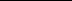 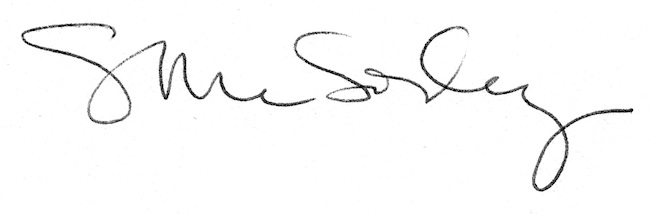 